ПАСПОРТ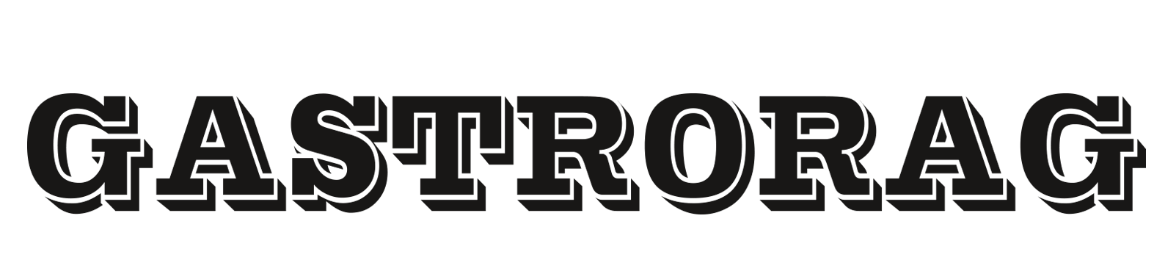 АППАРАТ ДЛЯ ПОНЧИКОВМОДЕЛЬ: HDM-6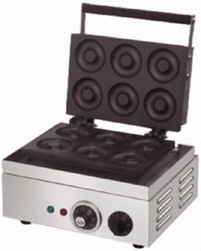 ВНИМАНИЕ! ДАННЫЙ АППАРАТ ЯВЛЯЕТСЯ ПРОФЕССИОНАЛЬНЫМ ЭЛЕКТРОПРИБОРОМ И НЕ ПРЕДНАЗНАЧЕН ДЛЯ БЫТОВОГО ИСПОЛЬЗОВАНИЯ!Перед использованием устройства внимательно прочитайте эту инструкцию!ТЕХНИЧЕСКИЕ ХАРАКТЕРИСТИКИТЕХНИКА БЕЗОПАСНОСТИ1. Оборудование следует устанавливать на устойчивой подставке с ровной горизонтальной огнеупорной поверхностью. Поверхность должна быть сухой и чистой. Подставка должна выдерживать вес оборудования. Следите за тем, чтобы в непосредственной близости от оборудования не было легковоспламеняющихся материалов. Расстояние между оборудованием и стеной должно составлять не менее 20 см, либо стена должна быть покрыта огнеупорным материалом.2. Перед использованием оборудования убедитесь, что напряжение в сети соответствует заявленному в технических характеристиках устройства. 3. Устройство необходимо устанавливать в непосредственной близости от сетевой розетки, автоматического выключателя и устройства защитного отключения.4. Перед использованием устройство должно быть заземлено. 5. Перед загрузкой теста в устройство необходимо убедиться в надежности заземления и правильности подключения всех электрических элементов. 6. Сетевой шнур устройства разрешается заменять только шнуром того же типа. Замену сетевого шнура должны производить квалифицированные специалисты. 7. Установка оборудования и подключение к электросети осуществляется только квалифицированными специалистами.8. Не допускается оставлять включенное оборудование без присмотра.9. Запрещается проводить работы по обслуживанию оборудования, не отключив электропитание.10. Не допускается мыть оборудование под прямой струей воды и погружать его в воду или иную жидкость.ЭКСПЛУАТАЦИЯ 1. Перед заливанием теста в форму убедитесь, что верхняя и нижняя формы нагрелись до желаемой температуры.2. Включите устройство, поверните температурный контроллер, загорится световой индикатор. Поверните температурный контроллер по часовой стрелке для установки желаемой температуры. После этого включится оранжевый индикатор, а зеленый погаснет. Это означает, что нагревательные пластины включены, и они начинают нагреваться. По достижении выбранной температуры, подача питания будет автоматически отключена (оранжевый индикатор погаснет). Если температура незначительно понизится, подача питания автоматически возобновится, оранжевый индикатор загорится, и весь цикл повторится снова, что позволит поддерживать температуру на выбранном уровне. 3. Когда верхняя и нижняя части устройства нагреются необходимо смазать их маслом и залить тесто в форму. После этого форму следует закрыть. Специальный таймер поможет понять, когда форму можно будет открыть и извлечь готовые пончики. 4. Если вы заметили, что устройство работает неправильно, сразу же прекратите его эксплуатацию. ОЧИСТКА И УХОД1. Перед выполнением любых работ по обслуживанию необходимо отключить электропитание и дать оборудованию остыть до комнатной температуры.2. Не допускается использовать для очистки оборудования абразивные материалы, колющие и режущие предметы, металлические губки и щетки, агрессивные хлорсодержащие чистящие средства, бензин, кислоты, щелочи и растворители.3. Не допускается мыть оборудование под прямой струей воды и погружать его в воду или иную жидкость.4. Для чистки оборудования используйте только мягкую ткань и мыльный раствор. 5. После очистки, протрите жарочную поверхность и корпус оборудования сухой мягкой тканью. ХРАНЕНИЕ И ТРАНСПОРТИРОВКАТранспортировка должна осуществляться аккуратно, чтобы не нанести повреждения оборудованию. При транспортировке не переворачивайте упаковку с оборудованием вверх дном.Если оборудование не будет использоваться в течение длительного времени (выходные, каникулы и т.п.), необходимо отключить его от электросети и тщательно очистить. Хранить в сухом, проветриваемом помещении.УТИЛИЗАЦИЯВ целях защиты окружающей среды не выбрасывайте устройство в обычные мусорные баки. Утилизируйте в соответствии с действующими нормативами. ВНИМАНИЕ! ДАННЫЙ АППАРАТ ЯВЛЯЕТСЯ ПРОФЕССИОНАЛЬНЫМ ЭЛЕКТРОПРИБОРОМ И НЕ ПРЕДНАЗНАЧЕН ДЛЯ БЫТОВОГО ИСПОЛЬЗОВАНИЯ!Параметры электросети220 В, 50ГцМощность (кВт)1,5Количество ячеек6